Муниципальное бюджетное  общеобразовательное учреждение«Средняя общеобразовательная школа имени Ю.А.Гагарина»Бавлинского муниципального района РТ              Индивидуальный план работы на межаттестационный периодпо повышению профессиональногоуровняучителя начальных классовГаряевой Гулюсы Минсахиевны.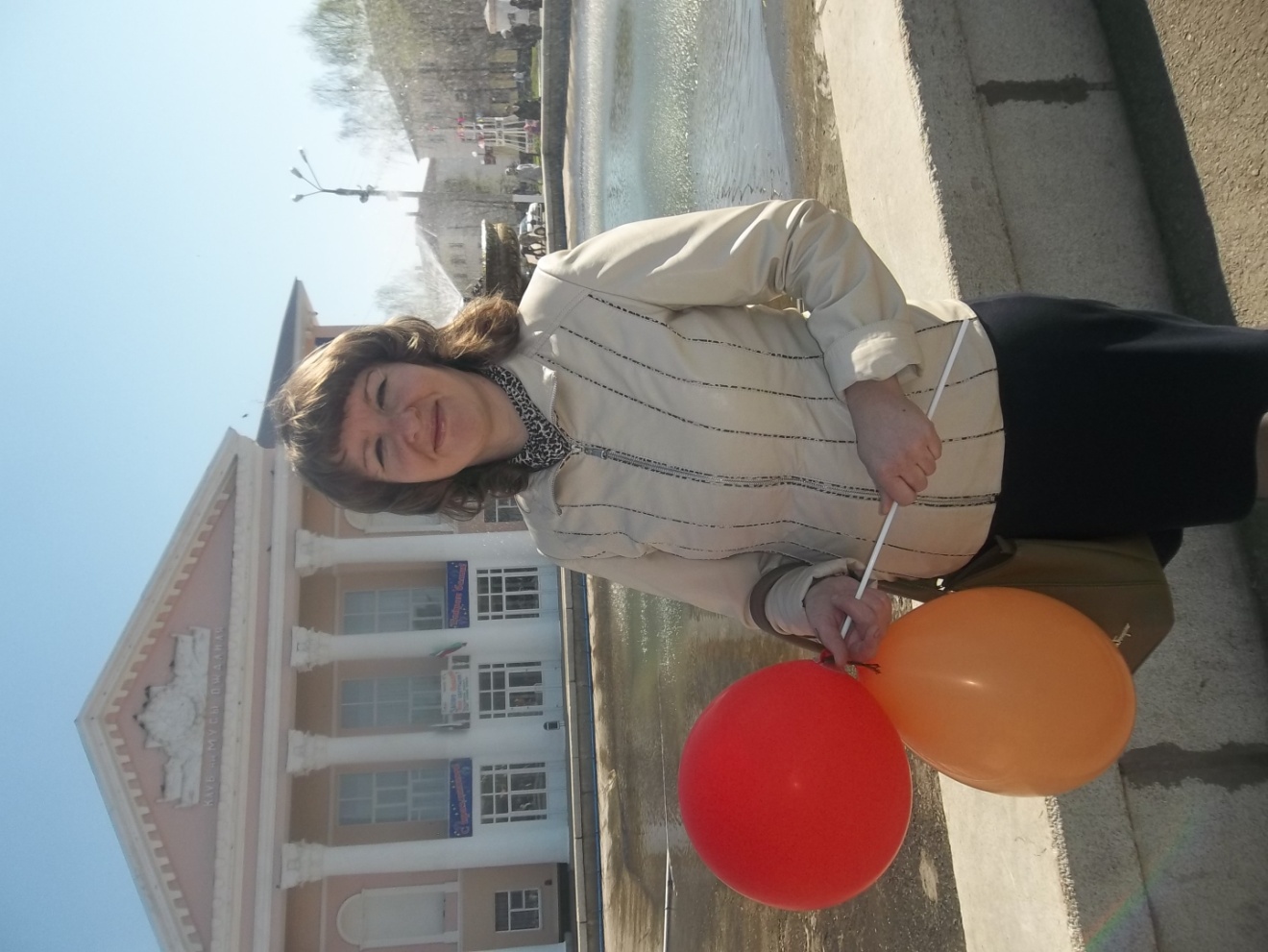 2011/2015 г.Личная карта учителя Год рождения: 1973Домашний адрес: РТ  Бавлинский  район, с.Васькино-Туйрала,ул.Молодёжная,д.17. Образование:  Высшее профессиональное образование, Оренбургский государственный педагогический университет, квалификация по диплому «Учитель начальных классов по специальности «Педагогика и методика  начального  образования».Предмет: учитель начальных классовПедагогический стаж: с 15 августа  1994 годаОбщий стаж трудовой деятельности:  с 15 августа  1994 года Должность:  учитель начальных классовТема самообразования: «Активизация мыслительной деятельности учащихся  начальной школы на уроках математики».Методическая тема: «Развитие интеллектуальных способностей учащихся через решение нестандартных и логических задач»Технология, по которой работает учитель: обучающие структуры и мыслительные приёмы сингапурской системы.Внеклассная работа: планирование, подготовка и проведение внеклассных  мероприятий, олимпиад, участие в школьных, районных и республиканских конкурсах, проведение  вечеров, предметных недель.Общественно-педагогическая деятельность: член ШМО Творческие замыслы: участие в районном МО, в профессиональных конкурсах, сетевых сообществах, предметных семинарах, составление презентаций к урокам и внеклассным мероприятиям.	Результаты освоения обучающимися образовательных программ: АттестацияГосударственные и отраслевые награды, включая Почетные грамоты(полное наименование награды,  год награждения) иные поощрения (Благодарственные письма и др.)Повышение квалификацииУчастие в конкурсах Участие в предметных олимпиадахОтчет о методической работе учителя за 2011__/ 2015__ учебный год Учебный годКлассКоличество учениковИтоги года(качество)2011-2012  420 73% 2013-2014 2  2275%  2014-2015 322 75 % Год аттестацииГод аттестацииКвалификационная категорияПоследняя Очередная 30 декабря  2010 года2015 2 Дата награжденияФорма награждения 2012 год. Диплом за подготовку призёра Всероссийского  “Молодёжного  чемпионата “Старт”, 2012 год. 2012, 2014 Диплом “Учитель цифрового  века” за активное  применение в  работе  современных  информационных технологий, эффективное  использование  цифровых  предметно-методических материалов, предоставленных  в  рамках  проекта. 2013 Диплом за активное  участие  и  достижение  высоких  результатов во Всероссийском конкурсе “КИТ - компьютеры, информатика, технологии”2014Благодарность за  руководство исследовательской работы  V  Республиканского  конкурса исследовательских работ  и  проектов  школьников «Дебют  в  науке».2015Свидетельство за подготовку к участию  в  международной  олимпиаде по математике «Инфоурок»  учащихся, ставших  победителями (занявших 1, 3 места).2015Свидетельство  за подготовку  победителя мероприятия проекта videouroki.net «Викторина для 3-4класса «Спасибо деду за нашу  победу!».Год прохождения курсовой подготовкиМесто прохождения курсовой подготовкиТема курсовой подготовки Количество часов 2011ГАОУ ДПО «Институт развития образования  Республики  Татарстан», г. Казань «Методическое  сопровождение деятельности  учителя  начальных  классов в  условиях  внедрения  ФГОС НОО» 72 2015 «Федеральное государственное  бюджетное образовательное  учреждение  высшего  профессионального  образования «Набережночелнинский  институт  социально-педагогических  технологий  и  ресурсов» «Обеспечение результативности  образовательного  процесса в  условиях  реализации ФГОС НОО» 72ГодПредметНазвание конкурса, его организаторКто участвовалРезультат 2012  Математика  Всероссийский дистанционный Молодёжный чемпионат «Старт». Мавлиханов Р.  Диплом регионального победителя II степени 2012  Татарский язык Всероссийская игра-конкурс "Мудрая белка" (Зирәк тиен”). Мухаметзянова А. Диплом регионального победителя I степени 2012  История Лучший отряд следопытов района «Ветер странствий».2класс1 место 2012 ТехнологияМуниципальный конкурс поделок из природного материала.Зарипов Д.призёр 2013 ТехнологияМуниципальный конкурс детского  творчества «С книгой весело шагать».Костин А.призёр 2013  ТехнологияМуниципальный конкурс детского  творчества «С книгой весело шагать». Зарипов Д. победитель2013Литературное чтение Муниципальный конкурс детского  творчества «И вечной памятью двенадцатого  года», посвящённый  200-летию победы в Отечественной войне  1812  года.Забродин С.победитель2014Литературное чтение(татарское)Муниципальный  конкурс чтецов, посвященный 75 летию  Ф.Яруллина.Хабипов И.призёр2014Окружающий мирМуниципальный экологический фестиваль «Весенний звон».Шарипова Д.,Зарипов Д.призеры2015ИсторияМуниципальный конкурс «Интеллектуальный марафон» среди следопытов 3-х классов, посвящённый 70-летию Великой Победы.3класс3место2015Литературное чтениеМуниципальный  фестиваль сочинений «Сказки о здоровье».Газизов А.3местоГодПредметУровень (школьный, районный, городской, республиканский, всероссийский)УчастникиКлассРезультаты 2012 годОкружающий миррайонныйХамидуллина Карина4 1 место2014 годДистанционная олимпиада по татарскому  языку «ТатарТеле.ИНФО».МеждународнаяГазизов Айрат 3 победительФормы работыТемаВид, тематика, место проведения методического мероприятия, в рамках которого проводилось открытый урок, занятие, мероприятие. Уровень  (образовательное учреждение, район, город, зональный, республиканский, федеральный, международный уровень).Открытые уроки «Цепи питания», 3 класс.«Исемнәрне кабатлау»  4 класс. Открытый урок в рамках семинара учителей начальных классов школ Бавлинского района и города Бавлы по  теме   «Нетрадиционные  формы  и  методы  обучения  как стимул  учебно-познавательной  деятельности».Открытый урок в рамках семинара учителей татарского языка  и  литературы  школ Бавлинского района и города Бавлы по  теме  “Яңа федераль дәүләт белем бирү стандартларына күчү шартларында татар теле һәм әдәбияты дәресләрендә сыйфатлы милли белем һәм тәрбия алу өчен шартлар һәм мөмкинлекләр тудыру» .Участие в семинарах «Проектирование образовательного процесса в условиях реализации ФГОС НОО». Зональный семинар  для учителей  начальных  классов Бавлинского и Ютазинского  муниципальных районов по теме «Профессиональная компетентность  учителя  начальных  классов в  свете  требований ФГОС НОО», г. Бавлы.Научно-исследовательская деятельность «Движение-это жизнь»,2место. Муниципальная научно-практическая  конференция  младших  школьников «Эврика» Бавлинского  муниципального  района Республики Татарстан, 2013 год.Научно-исследовательская деятельность«Дружба помогает всем на свете»,3 местоМуниципальная научно-практическая  конференция  «Будущее начинается  сегодня» Бавлинского  муниципального  района Республики Татарстан, 2014 год.Результаты участия в конкурсах (конкурс в рамках реализации приоритетного национального проекта «Образование», конкурсы профессионального мастерства, методические конкурсы и др.)3 местоМуниципальный конкурс «Использование  инновационных  технологий  на  современном  уроке».Участие в грантах в рамках реализации Стратегии развития образования Республики Татарстан на 2010-2015 гг. («Наш лучший учитель», «Наш новый учитель», «Учитель-исследователь») участие Республиканский конкурсМетодические публикацииСтатья «Деятельностный подход во внеурочной деятельности», 4 страницы.Сборник «Реализация ФГОС в начальном  образовании: достижения, проблемы».